A2 Business StudiesInterpreting Published AccountsIncome Statement for Year Ended 2010 of Apple PLC.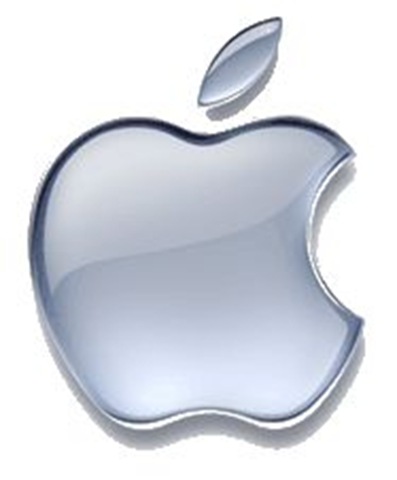 Balance Sheet of Apple PLC as at 15th March 2011.Income Statement£mRevenue1390Cost of Sales(568)Gross Profit822Other Expenses(277)Operating Profit545(£m)(£m)Fixed AssetsFixed AssetsFixed AssetsPremises3,001Current AssetsCurrent AssetsCurrent AssetsStock42Debtors135Cash75Total Current Assets252Less Current LiabilitiesLess Current LiabilitiesLess Current LiabilitiesCreditors(219)Less Long Term LiabilitiesLess Long Term LiabilitiesLess Long Term LiabilitiesBank Loans(1,734)Net Assets1.3001.300Financed ByFinanced ByFinanced ByCapital450Reserves and Retained Profit850Capital Employed1,3001,300